Secrétariat GénéraleOrdre du JourExamen du CourrierDivers.Examen du CourrierCorrespondances – ClubsLettre du C.S.A – N.M.Zéralda, concernant la rencontre ESOuled Fayet = NMZéralda. Lettre du C.S.A – F.C.Harrach, concernant les rencontres jeunes du Samedi 21. Transmise à la Commission d’Organisation des Compétitions.Lettre du C.S.A – ESMadina Djadida, concernant la programmation de la catégorie U.19 rencontre OHai Badr = ESMadina Djadida. Transmise à la Commission d’Organisation des Compétitions.Lettre du C.S.A – J.S.Said Hamdine, concernant la sanction d’un joueur. Transmise à la Commission de Discipline.Lettre du C.S.A – W.R.Hai Badr, concernant une décision de la commission de discipline. Transmise à la Commission de Discipline.Lettre du C.S.A – A.R.B.Oued Koriche, concernant la démission de Monsieur TILLOUL Mérouanede son poste de responsable de la Section Football. Noté.COMMUNIQUÉDans le cadre de la prévention contre la propagation du CORONA VIRUS (COVID 19) et en application des décisions du Ministère de la Jeunesse et des Sports et, de la Fédération Algérienne de Football, La Ligue de Football de la Wilaya d'Alger informe les Présidents de CSA que le Championnat de Football (toutes catégories confondues) est reporté jusqu'au Dimanche 05 Avril 2020.De ce fait, le siège de Ligue sera fermé jusqu’à la date indiquée ci-dessus.Prompt rétablissement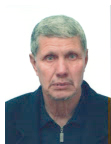 mercredi 11 mars 2020Le Président, les membres du Bureau, des commissions, les arbitres, ainsi que le personnel administratif de la Ligue de Football de la Wilaya d’Alger, souhaitent un prompt rétablissement à Monsieur GUETTOUCHE Mohamed, Secrétaire Général de C.S.A - CRB Bachdjarrah.Le Président                            Le Secrétaire GénéralRachid OUKALI                              Ahmed CHENAKCommission de DisciplineSEANCE DU LUNDI 16 MARS 2020Membres Présents, MMBOUROUBA Djamel, PrésidentKHINACHE Réda, SecrétaireBOUNAZOU, MembreKHAIES, MembreGHELAM, MembreDJEBRANI, MembreMEDDOUR, MembreOrdre du JourAudiencesAdditifExamen du courrierconvocationtraitement de réservesTraitement des affairesBilan de la séanceAudiencesJ.S.Mer Soleil = C.R.M.Birkhadem = C.R.B.Draria = W.R.Hai BadrI.R.B.Ouled Chebel = J.S.B.Ain Benian.AdditifAFFAIRE N° 859 : Match IRBMaqaria = RCBouzaréah du 10.03.2020 Seniors500 DA d’amende à l’I.R.B.Maqaria pour conduite incorrecte « Article 130 du code disciplinaire. Le reste sans changement.… le reste sans changement …AFFAIRE N° 856 : Match AASRéghaia = CRHai Nasr du 07.03.2020 SeniorsYEFTENE Hicham Lic 96000021 CRHN 01 Match ferme + 1.000 DA d’amende « Contestation de décision »  + 04 Matchs fermes + 5.000 DA d’amende Comportement Anti Sportif envers officiel en fin de partie « Article 112 du code disciplinaire ».… le reste sans changement …ConvocationMonsieur le Président du C.S.A – H.B.Mohammadia, est convoqué à la prochaine séance de la Commission, dont la date de sa tenue sera fixée ultérieurement, au sujet de l‘affaire N° 1392 « U.19 ».Traitement des Réserves :Réserves N° 02 : Match ESKouba = CRBDraria du 12.03.2020 SéniorsAprès lecture de la feuille du match.Après lecture du rapport du club du CRBDraria.Après audition des dirigeants du club du CRBDraria.Attendu que l’équipe du CRBDraria a mis des réserves sur la feuile de match concernant la participation du joueur KHERBACHE Mosaab Abdelmalek Lic 98000126 ESKouba. En forme :Réserves irrecevables, pour le motif suivant :elles n’ont pas été motivées sur la feuille de match conformément aux dispositions prévues par l’article 86 paragraphe 2 », notamment de citer la sanction, le numéro d’affaire et la saison sportive;Au fond : conformément à l’article 85/4 :Attendu que le club du CRBDraria, évoque dans son rapport que le joueur KHERBACHE Mosaab Abdelmalek Lic 98000126 ESKouba, a écopé une sanction de 01 an de suspension ferme lors de la rencontre FCBirmandreis/ESKouba du 24.02.2017 « U.20 » Affaire n° 793 B.O n° 24.Attendu que le joueur KHERBACHE Mosaab Abdelmalek Lic 98000126 ESKouba a écopé d’un avertissement pour anti jeu lors de la rencontre FCBirmandreis/ESKouba du 24.02.2017 « U.20 » Affaire n° 793 B.O n° 24 saison sportif 2016/2017 et non pas de la sanction énoncée par le club du CRBDraria et que l’entraineur U20 du club du FCBirmandreis a écopée.Attendu que le joueur KHERBACHE Mosaab Abdelmalek Lic 98000126 ESKouba n’etait pas sous le coup de la suspension lors de la rencontre ESKouba/CRBDraria du 12.03.2020.   Par ces motifs, la commission décide :Match homologué à son résultat.Réserves N° 03 : Match RCBKiffan = JSMSoleil du 12.03.2020 SéniorsAprès lecture de la feuille du match.Après lecture du rapport du club de la JSMSoleil.Après audition des dirigeants du club de la JSMSoleil. Attendu que le club de la JSMSoleil a émis des réserves sur la feuille de match concernant la participation de 03 joueurs de l’équipe du RCBKiffan, comme suit : DJADI Anis lic 97001249 et CHEMIROU Lye lic 00002129, pour motif que ces deux joueurs sont détenteurs d’une double licence pour la saison en cours (2019-2020) dans leur club et dans le club C.A.Kouba pour l’un des joueurs et le club O.AKBOU pour l’autre.DOUKHANI Hichem Lic 92000381, pour motif que ce joueur était suspendu lors de cette rencontre. En forme :- Concernant la partie relative aux deux joueurs détenteurs d’une double licence pour la saison en cours dans le club du CAKouba pour l’un des joueurs et le club O.AKBOU pour l’autre : Réserves Irrecevables dans la mesure où l’objet n’est pas conforme avec les dispositions de l’article 86 qui stipulent que les réserves sont permises pour contester la participation d’un joueur dans les deux seuls cas suivants : - fraude sur l'état civil d'un joueur.- inscription d'un joueur suspendu. - Concernant la partie relative au joueur qui était suspendu lors de cette rencontre :Réserves Recevables (délai – droits - objet).    Au fond :Attendu que le joueur DOUKHANI Hichem Lic 92000381 RCBKiffan a écopé lors de la rencontre du 22/02/2020 opposant l’équipe du CRDergana une suspension d’un (01) match ferme pour contestation de décision, affaire n° 736 publiée dans le Bulletin Officiel n° 23.Attendu que ce joueur devait s‘abstenir de jouer durant la rencontre suivante pour purger sa sanction. Attendu que ce joueur a été inscrit sur la feuille de match pour la rencontre suivante du 27/02/2020 opposant le RCBKiffan à la JSMR, et qu’il a été retiré après l’appel.Attendu que le joueur DOUKHANI Hichem Lic 92000381 RCBKiffan n’a pas pris part à la rencontre du 27/02/2020 opposant le RCBKiffan à la JSMR.Attendu, que de ce fait le joueur avait purgé sa sanction d’un match ferme à l’occasion de la rencontre du 27/02/2020 opposant le RCBKiffan à la JSMR.   Par ces motifs, la commission décide :Match homologué à son résultat.S’agissant du cas des deux joueurs dont l’objet de réclamation est la détention d’une double licence pour la saison en cours dans le club du CAKouba pour l’un des joueurs et le club O.AKBOU pour l’autre, le dossier reste ouvert jusqu’au complément d’informations.  Réserves N° 04 : Match ESATaya = AHMRéghaia du 14.03.2020 SéniorsAprès lecture de la feuille du match. Attendu que l’équipe de l’AHMRéghaia a mis des réserves sur la feuille de match concernant la participation de 02 joueurs de l’équipe de l’ESATaya. Attendu que selon les disposition de l’article 86 des règlements du championnats du football mateur, le club est tenu impérativement de confirmer les réserves sur les joueurs faisant objet de contestation. Attendu que le club de l’AHMR n’a pas confirmé les réserves mis sur la feuille de match sur les 02 joueurs de l’ESAT, mis en cause.Par ces motifs, la commission décide :20.000 DA d’amende pour le club de l’AHMR « non confirmation des réserves mis sur la feuille de match sur 02 joueurs » « article 86 dernier paragraphe ».S’agissant du cas de ces deux joueurs mis en cause, le dossier reste ouvert jusqu’au complément d’informations.  Traitement des affaires Honneur Niveau I SeniorsAFFAIRE N° 860 : Match HBMohammadia = MBordj Bahri du 12.03.2020 SeniorsGUESSOUM Hamza Lic 81000012 HBM Avert Anti JeuDAHMANI Mohamed Ayoub Lic 0000508 HBM Avert Anti JeuDERRADJ Mohamed Nadir Lic 99001826 MBB 01 Match ferme + 1.000 DA d’amende « Contestation de décision »AFFAIRE N° 861 : Match CREl-Anasser = ASAPC D du 12.03.2020 SeniorsMEDJKANE Sid Ali Lic 88000182 CREA 01 Match ferme « Cumul de cartons »SEKKOUH Fawzi Lic 96000033 CREA Avert Anti JeuCHENBI Mourad Lic 92000327 ASAPC D Avert Anti JeuMEZIMECHE Ahmed Lic 88000142 ASAPC D Avert Jeu dangereuxAFFAIRE N° 862 : Match NRBBab Ezzouar = IRHussein Dey du 14.03.2020 SeniorsAMI SAID Salah Eddine Lic 98001059 IRHD Avert Jeu dangereuxBOUNABI Salah Eddine Lic 92000244 IRHD Avert Jeu dangereuxBENABID Mustapha Lic 58000033 « Entraîneur IRHD » 01 Match ferme + 1.000 DA d’amende « Contestation de décision »AFFAIRE N° 863 : Match ESHamiz = NRBBourouba du 14.03.2020 SeniorsR.A.SAFFAIRE N° 864 : Match CREl-Harrach = AREl-Harrach du 14.03.2020 SeniorsAprès lecture des rapports de l’arbitre et du déléguéLa Commission décide :DJILFRANC Ferhat Lic 92000202 AREH 04 Matchs fermes + 5.000 DA d’amende insulte envers officiel « Article 112 du code disciplinaire »HAMEL Sofiane Lic 97001232 CREH Avert Jeu dangereuxHABAT Abdelhafid Lic 92000297 CREH Avert Anti JeuBENTOBAL Abdellah Lic 96000077 AREH Avert Anti JeuAFFAIRE N° 865 : Match ESRouiba = MCRouiba du 14.03.2020 SeniorsBOUALEM Farés Lic 93000076 ESR Avert Jeu dangereuxTAHIR Sid Ali Lic 87000041 ESR Avert Jeu dangereuxOTMANI Mounir Lic 93000058 ESR Avert Jeu dangereuxCHERID Abderrahmane Lic 91000046 MCR Avert Anti JeuAFFAIRE N° 866: Match ESAin Taya = AHMRéghaia du 14.03.2020 SeniorsDIGUER Billel Lic 92000388 AHMR Avert Anti JeuBOUMAZA Hamza Lic 99000044 AHMR Avert Anti JeuAFFAIRE N° 867 : Match ESFClairval = CROuled Fayet du 12.03.2020 SeniorsZABACHI Abdeldjalil Lic 97001104 ESFC Avert Anti JeuNAIT ABDERRAHMANE Rezki Lic 92000296 CROF Avert Anti JeuBOUZID Seddam Hussein Lic 91000112 CROF Avert Anti JeuALLANI Salim Lic 86000038 CROF Avert Anti JeuAFFAIRE N° 868 : Match IRBMadania = NRZéralda du 12.03.2020 SeniorsZENDJABIL Toufik Lic 92000320 IRBM Avert Jeu dangereuxKOUIDER RACHEDI Mohamed Lic 91000303 IRBM 01 Match ferme + 1.000 DA d’amende « Contestation de décision »BEDDAR Adel Lic 2000847 IRBM Avert Anti JeuMEBARKI Ishak Lic 96000120 IRBM Avert Anti JeuAOUN SGHIR Abderrahmane Lic 95000639 NRZ Avert Anti JeuLAGHROUCHE Seif Eddine Lic 96000049 NRZ 01 Match ferme + 1.000 DA d’amende « Contestation de décision »BOURAHLA Hichem Lic 672 NRZ Avert Jeu dangereuxMOGAFI Abdennour Lic 95000209 NRZ Avert Jeu dangereuxAFFAIRE N° 869 : Match FCBirmandreis = ASBKouba du 12.03.2020 SeniorsKOUINI Walid Lic 98000552 FCB Avert Jeu dangereuxMAHIDDINE Djamel Lic 96000666 FCB Avert Anti JeuBENAMAR Réda Lic 92000421 ASBK Avert Anti JeuCHERFI Yacine Lic 90000028 ASBK Avert Jeu dangereuxAFFAIRE N° 870 : Match IRBEl-Achour = OMSE du 12.03.2020 SeniorsMEROUANE Sofiane Lic 95000519 IRBEA Avert Anti JeuTAYANE Soheib lic 94000048 IRBEA 01 Match ferme + 1.000 DA d’amende « Contestation de décision »AFFAIRE N° 871 : Match WBAin Benian = JSDraria du 12.03.2020 SeniorsNARBESLA Youcef Lic 96000696 WBAB Avert Anti JeuKHORCHI Zineddine Lic 88000183 WBAB Avert Anti JeuESMAIL Anas Lic 2276 JSD Avert Anti JeuAFFAIRE N° 872 : Match ESKouba = CRBDraria du 12.03.2020 SeniorsHAIF Hamza Lic 8900025 ESK Avert Anti JeuNEGGAR Sid Ali Lic 91000007 ESK Avert Jeu dangereuxKHERBACHE Mossaab Lic 98000126 ESK Avert Anti JeuMAKKAR Mohamed Lic 90000151 CRBD Avert Anti JeuAFFAIRE N° 873 : Match JSBAin Benian = NRBirtouta du 12.03.2020 SeniorsAprès lecture des rapports de l’arbitre et du déléguéLa Commission décide :DJAMAI Sid Ahmed Lic 98001341 NRB 03 Matchs fermes + 1.500 DA d’amende Agression envers adversaire en fin de partie « Article 113 du code disciplinaire »HADJ ABDELHAFID Mohamed Chakib Lic 95000047 JSBAB 03 Matchs de suspension, dont 02 Matchs fermes et 01 Match avec sursis + 1.500DA d’amende Agression envers adversaire en fin de partie « Article 113 du code disciplinaire »HATEM Mohamed Samy Lic 91000334 NRB Avert Jeu dangereuxADDA Mohamed Lic 980001343 NRB Avert Jeu dangereuxGACEM Abdelhamid Lic 89000019 NRB Avert Jeu dangereuxIKHLEF Farés Mourad Lic 94000544 NRB Avert Anti Jeu500 DA d’amende au NRBirtouta pour conduite incorrecte « Article 130 du code disciplinaire »Traitement des affaires Honneur Niveau II SeniorsAFFAIRE N° 874 : Match ESBab Ezzouar = CRDunes du 12.03.2020 SeniorsR.A.SAFFAIRE N° 875 : Match ESMBRéghaia = CRDergana du 12.03.2020 SeniorsZAIOU Abdelmouméne Lic 99000843 ESMBR Avert Anti JeuKACHI Aimad Lic 512 ESMBR Avert Anti JeuKESRAOUI Mustapha Lic 88000185 ESMBR Avert Anti JeuREBAOUI Brahim Lic 83000114 CRD Avert Anti JeuIZOUAOUEN Mohamed Anis Lic 98000275 CRD Avert Anti JeuAFFAIRE N° 876 : Match RCBordj Kiffan = JSMer Soleil du 12.03.2020 SeniorsSALAOUDA Anis Abdelbari Lic 2803 RCBK Avert Anti JeuBENALI Wail Lic 201 JSMS Avert Jeu dangereuxDEDOUCHE Islam Lic 91000022 JSMS Avert Jeu dangereuxAFFAIRE N° 877 : Match JFAin Taya = NBMohammadia du 14.03.2020 SeniorsAprès lecture des rapports de l’arbitre et du déléguéLa Commission décide :HADJI Youcef Lic 83000004 NBM 04 Matchs fermes + 5.000 DA d’amende insulte envers officiel en fin de partie « Article 112 du code disciplinaire »ALLALI Mohamed Lic 92000233 NBM Avert Jeu dangereuxALOUACH Mohamed Réda Lic 95000229 NBM Avert Anti JeuBRAHIMI Amdjad Lic 99000733 NBM 01 Match ferme + 1.000 DA d’amende « Contestation de décision »AZZOUZ Ahmed Lic 84000023 NBM Avert Anti JeuADLI Riad Lic 2700 JFAT Avert Anti JeuBENBOUTELDJA Oussama Lic 91000248 JFAT Avert Jeu dangereuxRIHI Miloud Lic 69000039 « Entraîneur NBM » 06 Mois de suspension + 10.000 DA d’amende, dont 03 Mois fermes et 03 Mois avec sursis. Menaces envers officiel en fin de partie « Article 121 du code disciplinaire ».AFFAIRE N° 878 : Match ESMadina Djadida = CRBHeuraoua du 14.03.2020 SeniorsMESSOUCI Said Lic 91000294 ESMD Avert Anti JeuCHELLABI Zineddine Lic 97001274 ESMD Avert Anti JeuLOUNANSA Mohamed Zenati Lic 88000014 ESMD Avert Jeu dangereuxAZDAGH Mohamed Lamine Lic 91000041 ESMD Avert Jeu dangereuxZIANE Sid Ali Lic 9700039 CRBH Avert Anti JeuAISSAT Riad Lic 96000522 CRBH Avert Anti JeuAFFAIRE N° 879 : Match IREl-Alia = OHai Badr du 14.03.2020 SeniorsHARRACHE Mohamed Lic 97001308 IREA Avert Jeu dangereuxZERROUK Mohamed Islem Lic 1001994 OHB Avert Jeu dangereuxAFFAIRE N° 880 : Match JSMRouiba = JSOuled Maamar du 14.03.2020 SeniorsALIANE Redouane Lic 93000362 JSMR Avert jeu dangereuxMERIMI Rabah Lic 92000359 JSMR Avert Jeu dangereuxLEBCIR Abderrezak Lic 88000102 JSOM Avert Anti JeuAFFAIRE N° 881 : Match JSSaid Hamdine = ARBEE du 12.03.2020 SeniorsAprès lecture des rapports de l’arbitre et du déléguéLa Commission décide :DERAMCHIA Issam lic 96000385 JSSH 04 Matchs fermes + 5.000 DA d’amende insulte envers officiel « Article 112 du code disciplinaire »BAGHIRI Ayoub Lic 96000234 ARBEE 02 Matchs fermes + 1.500 DA d’amende Comportement Anti Sportif envers adversaire « Article 111 du code disciplinaire »ABDELOUAHED Mohamed Lamine Lic 981 ARBEE 02 Matchs fermes + 1.500 DA d’amende Comportement Anti Sportif envers adversaire « Article 111 du code disciplinaire »GHROUS Mohamed Lic 97001259 ARBEE Avert Jeu dangereuxBOUTRID Issam lic 87000068 ARBEE Avert Jeu dangereuxSAHRAOUI Adel Lic 85000045 JSSH Avert Jeu dangereuxMOHAMED Belkebir El-Baraa Lic 92000173 JSSH 01 match ferme + 1.000 DA d’amende « Contestation de décision »AFFAIRE N° 882 : Match JSBahdja = FCEl-Biar du 12.03.2020 SeniorsBOUCHAKKOUR Hicham Lic 94000076 SJB Avert Anti JeuMEKADEM Mohamed Lic 91000061 FCEB Avert Anti JeuAFFAIRE N° 883 : Match WRKouba = RCBirkhadem du 12.03.2020 SeniorsSAADOUNI Abdelfateh Lic 97001315 WRK Avert Jeu dangereuxCHIKH Ziad Lic 95000201 WRK Avert Anti JeuHEBRI Sid Ali Lic 99001031 RCB 01 Match ferme + 1.000 DA d’amende « Contestation de décision »BENTOUATI Abdelghafour Lic 93000243 RCB Avert Anti JeuAFFAIRE N° 884 : Match IRDjasr Kacentina = IRBOuled Chebel du 12.03.2020 SeniorsAprès lecture des rapports de l’arbitre et du déléguéLa Commission décide :BOUHADJA Mohamed Lic 111 IRBOC 04 Matchs fermes + 5.000 DA d’amende insulte envers officiel « Article 112 du code disciplinaire » + 04 Matchs fermes insulte envers officiel après la sortie du stade « dans les abords du stade » « Article 148 du code disciplinaire » RécidiveGACEM El-Houari Lic 99001081 IRBOC 01 match ferme « Cumul de cartons »OUKIL Mohamed Lic 2000456 IRDK Avert Jeu dangereuxAFFAIRE N° 885 : Match ODeux Moulins = USPGué Constantine du 12.03.2020 SeniorsALITI Hamza Lic 847 ODM 02 Matchs fermes « Jeu brutal »BOURDACHE Sofiane Lic 9900050 ODM Avert Jeu dangereuxOULDACHE Mohamed Lic 89000077 ODM Avert Jeu dangereuxBOUHERICHE Abderrezak Lic 98000367 USPCG Avert Jeu dangereuxMESLEM Abdelhak Lic 2743 USPGC Avert Jeu dangereuxLOUDF Yacine Lic 98001373 USPGC Avert Anti JeuAFFAIRE N° 886 : Match NRBridja = WRBelouizdad du 12.03.2020 SeniorsAprès lecture des rapports de l’arbitre et du déléguéLa Commission décide :CHOUGHI Mehdi Lic 91000077 WRB 04 matchs fermes + 5.000 DA d’amende insulte envers officiel « Article 112 du code disciplinaire »ALLAOUI Farradji Younés Lic 94000110 WRB 01 Match ferme « Cumul de cartons »ESSAID Fouad Lic 99001808 WRB Avert Jeu dangereuxSLAMI Yooucef Lic 99001727 WRB Avert Anti JeuCHERAITIA Sid Ali Lic 96000479 WRB Avert Jeu dangereuxMEROUANI Ishak Lic 88000179 NRB Avert Anti JeuSOUFTA Ismail Lic 89000171 NRB Avert Anti JeuMAROC Youcef Lic 61000057 « Entraîneur WRB » 01 Match ferme + 1.000 DA d’amende « Contestation de décision »AFFAIRE N° 887: Match Rapid Belouizdad = RCHydra du 14.03.2020 SeniorsAprès lecture des rapports de l’arbitre et du déléguéLa Commission décide :BERRIM Nassim Lic 2738 RCH 03 Matchs fermes + 1.500 DA d’amende Agression envers adversaire « Article 113 du code disciplinaire » + Avert Anti jeu à comptabiliser.KACHOU Mohamed Lic 72000040 RCH 01 Match ferme + 1.000 DA d’amende « Contestation de décision »AZZOUG Billel Lic  92000117 R.B 01 Match ferme + 1.000 DA d’amende « Contestation de décision »MEZIANE Kheireddine Lic 93000360 R.B Avert Anti JeuDELBAZ Mohamed Islam Lic 91000010 R.B Avert Anti JeuTraitement des affaires Pré-Honneur = 1ER Groupe SeniorsAFFAIRE N° 888: Match IRBAin Taya = WRDBK du 14.03.2020 SeniorsHAMMADOU Sid Ahmed Lic 99000004 IRBAT 01 Match ferme « Cumul de cartons »MOUZALI Islem Lic 98000016 IRBAT Avert Anti JeuCHOUIK Fouad Lic 91000188 WRDBK Avert Jeu dangereuxBOURAOUI Mohamed Lic 98001349 WRDBK Avert Jeu dangereuxKARDACHE Hamza Lic 87000112 WRDBK Avert Anti JeuAHMED CHAOUCH Chiheb Eddine Lic 01001154 WRDBK Avert Jeu dangereuxAFFAIRE N° 889: Match CRHai Nasr = CMBordj Kiffan du 14.03.2020 SeniorsMAOUCHE Seyed Ali Lic 85000019 CRHN Avert Jeu dangereuxMEZRAR Mohamed Amine Lic 87000107 CRHN Avert Anti JeuMOUSSOUNI Lamine Lic 86000159 CMBK 01 Match ferme + 1.000 DA d’amende « Contestation de décision »LABDAOUI Billal Abderrahim Lic 98000130  CMBK 01 Match ferme + 1.000 DA d’amende « Contestation de décision »FERRAG Sofiane Lic 94000511 CMBK Avert Jeu dangereuxAFFAIRE N° 890: Match JSBordj Bahri = USHAbane Ramdane du 14.03.2020 SeniorsOUKIL Mohamed Riadh Lic 00000463 JSBB Avert Jeu dangereuxALIK Ahmed Lic 94000120 JSBB Avert Jeu dangereuxYAHIA Djaafri Lic 89000168 USHAR Avert Jeu dangereuxHASSAM Abdelouahab Lic 97001267 USHAR Avert Anti JeuREMIDI Abdelmalik Lic 93000330 USHAR Avert Jeu dangereuxAFFAIRE N° 891: Match CRSouachette = AASRéghaia du 14.03.2020 SeniorsR.A.STraitement des affaires Pré-Honneur = 2ème Groupe SeniorsAFFAIRE N° 892: Match USBBachdjarrah = CRMBab Ezzouar du 12.03.2020 SeniorsHADDI Hakim Lic 96000202 USB Avert Anti JeuZOBIRI Abdelmadjid Lic 98001441 CRMBEz Avert Anti JeuLOUAHAB Abdelhakim Lic 98001285 CRMBEz Avert Jeu dangereuxTOUAMI Aymen Lic 88000066 CRMBEz Avert Jeu dangereuxAFFAIRE N° 893: Match MRBaraki = MOBentalha du 12.03.2020 SeniorsLAIB MOHAMED Abdelmouméne Lic 00002815 MRB Avert Anti JeuZENAIDI Farid Lic 93000461 MRB Avert Jeu dangereuxKHELIFATI Rachid Lic 97000339 MRB Avert Jeu dangereuxBOUHALISSA Abderaouf Lic 95000662 MOB Avert Jeu dangereuxAFFAIRE N° 894: Match WRHai Badr = CRMHarrach du 14.03.2020 SeniorsAprès lecture des rapports de l’arbitre et du déléguéLa Commission décide :BOUTEMMINE Abdessamie Lic 98001301 WRHB 02 Matchs fermes + 1.500 DA d’amende insulte envers adversaire « Article 111 du code disciplinaire »HAMIOUD Islam Lic 00001463 WRHB Avert Jeu dangereuxSADALLAH Mourad « Entraîneur CRMH » Lic 81000032 06 Mois de suspension, dont 03 Mois fermes et 03 Mois avec sursis + 5.000 DA d’amende insulte envers officiel.AFFAIRE N° 895: Match ASCEucalyptus = CRHai Badr du 14.03.2020 SeniorsMADI Djillali Lic 99001799 ASCE Avert Anti JeuMADDI Abdesselam Lic 00002821 ASCE Avert Anti JeuAFFAIRE N° 896: Match OGué Constantine = ESCBaraki du 14.03.2020 SeniorsAprès lecture de la feuille de matchAprès lecture des rapports de l’arbitre et du déléguéAttendu que la partie n’a pas eu sa durée réglementaireAttendu qu’à la 70éme minute du jeu les joueurs de l’équipe du ESCBaraki quittent le terrain, alors que le score était de 09 buts à 01 en faveur de l’équipe de l’OGC. Attendu que cette rencontre entre dans le cadre de la phase retour du championnat. Par ces motifs, la Commission décide :Match perdu par pénalité à l’équipe de l’ESCB pour en attribuer le gain à l’équipe de l’OGC qui marque 03 points et un score de 09 buts à 00  « articles 62 et 65 ».Défalcation de six (06) points pour l’équipe de l’ESCB « articles 62 et 65 ».15.000 DA d’amende pour l’équipe de l’ESCB« articles 62».Traitement des affaires Pré-Honneur = 3ème Groupe SeniorsAFFAIRE N° 897: Match WAlger Centre = FCHarrach du 14.03.2020 SeniorsHAOUAS Youcef Lic 97000575 WAC Avert Jeu dangereuxHALIS Dit Hocine Said Lic 92000370 FCH Avert Anti JeuALLAOUA Adel Lic 90000076 FCH Avert Jeu dangereuxAROUS Abdallah Lic 00002805 FCH Avert Jeu dangereuxAFFAIRE N° 898: Match ARBOued Koriche = CRSidi M’hamed du 14.03.2020 SeniorsAMRANI Billel Lic 97000826 ARBOK Avert Jeu dangereuxAHMED AISSA Abderrezak Lic 94000244 ARBOK Avert Anti JeuBOUTA Wail Lic 00000369 CRSM Avert Anti JeuBEN-OUHALIMA Abdelhamid Lic 00002078 CRSM Avert Anti JeuAFFAIRE N° 899: Match TRBB = IRBMaqaria du 14.03.2020 SeniorsHADDOUCHE Mohamed Anis Lic 98000863 IRBMaq 01 match ferme «Cumul de cartons»MEACHE Abderrahim Lic 97000528 IRBMaq Avert Anti JeuBELHADJ Mohamed Arezki Lic 98000196 IRBMaq Avert Anti JeuBOUCHAMA Sohaib Lic 99001424 IRBMaq Avert Jeu dangereuxCHEMOUN Belkacem Lic 89000117 TRBB Avert Anti JeuBOUHERAOUA Omar Fodil Lic 98000257 TRBB Avert Anti JeuLOUKAL Farés Lic 00000899 TRBB Avert Jeu dangereuxSADOUN Okba Lic 98001436 TRBB Avert Anti JeuAFFAIRE N° 900: Match ARBOued Koriche = CRSidi M’hamed du 14.03.2020 SeniorsAprès lecture des rapports de l’arbitre et du déléguéLa Commission décide :HATTOU Abdelmalek Lic 95000098 CRMB 01 match ferme + 1.000 DA d’amende « Contestation de décision + + Avert Anti jeu à comptabiliser « article 104 ».KOUADI Samir « Entraîneur CRMB » Lic 7100004 01 Match ferme + 1.000 DA d’amende « Contestation de décision »Traitement des affaires Pré-Honneur = 4ème Groupe SeniorsAFFAIRE N° 901: Match NORahmania = WAKhraicia du 12.03.2020 SeniorsR.A.SAFFAIRE N° 902: Match MCDouéra = ESOuled Fayet du 14.03.2020 SeniorsATMANI Amine Lic 98001481 MCD Avert Jeu dangereuxMOHAMED Réda Malek Lic 92000424 MCD Avert Jeu dangereuxBELMADI Ahmed Takieddine Lic 99001535 MCD Avert Jeu dangereuxKADDOUR Abdelleq Lic 95000641 MCD Avert Anti JeuAFFAIRE N° 903: Match NRBSouidania = USAin Benian du 14.03.2020 SeniorsAprès lecture des rapports de l’arbitre et du déléguéLa Commission décide :DRIADI Abderrahim Lic 88000178 USAB 04 Matchs de suspension fermes  + 5.000 DA d’amende Comportement Anti Sportif envers officiel en fin de partie.YAYA Houssam Lic 99001847 USAB 04 Matchs fermes + 5.000 DA d’amende Comportement Anti Sportif envers officiel en fin de partie.GORINE Mohamed Lic 90000206 NRBS Avert Anti JeuHAMIDI Mohamed Amine Lic 91000253 NRBS Avert Anti JeuAFFAIRE N° 904: Match NMZéralda = DRBaba Hassen du 14.03.2020 SeniorsBOUNEDJAR Mohamed Islem lic 98001414 NMZ 01 Match ferme + 1.000 DA d’amende « Contestation de décision » + Avert Anti jeu à comptabiliser « article 104 ».CHERIGUI Naim Lic 98001081 NMZ Avert Anti JeuBRAKIK Nabil Lic 00001868 NMZ Avert Anti JeuOUMELLAL Fouad Lic 98001083 NMZ Avert Anti JeuKHELFAOUI Mehdi lic 95000612 DRBH Avert  Anti JeuOUALI Hamza Lic 86000138 DRBH Avert Jeu dangereuxAFFAIRE N° 905: Match JSOuled Mendil = JSMahelma du 14.03.2020 SeniorsCCHEBRA Salah Eddine Lic 98000725 JSOM Avert Anti JeuIARKANI Riad Lic 99001327 JSOM Avert Anti JeuHENNOUCHE Oussama Lic 98000938 JSOM Avert Jeu dangereuxKERMADJ Islem Lic 95000659 JSOM Avert Jeu dangereuxBELHACEL Fateh Lic 99001774 JSOM Avert Anti JeuBELAISSI Rabah Lic 00002687 JSM Avert Anti JeuSEGEI Mohamed Amine Lic 97001246 JSM Avert Jeu dangereuxTOUATI Abdelkrim Lic 00000845 JSM Avert Jeu dangereux500 DA d’amende au club JSOuled Mendil pour conduite incorrecte.Traitement des affaires JeunesAFFAIRE N° 1390 : Match ASAPC D = NRBBourouba du 14.03.2020 « U.19 »TAMANI Hicham Lic  01002375 ASAPC D Avert Jeu dangereuxTHABET Mahdi Lic 01000764 NRBB Avert Jeu dangereuxAFFAIRE N° 1391 : Match AHMRéghaia = CREl-Harrach du 13.03.2020 « U.19 »BOUSADI Mourad Lic 01002317 AHMR Avert Jeu dangereuxARRADJI Oussama Lic 02001925 AHMR Avert Jeu dangereuxBOUAOUA Zineddine Lic 01002318 AHMR Avert Anti JeuSEFAINE Ishak Lic 02003687 CREH Avert Anti JeuDEGHIDA Oussama Lic 02003674 CREH Avert Jeu dangereuxBELAMIDI Nouh Lic 02003685 CREH Avert Jeu dangereuxAFFAIRE N° 1392 : Match IRHussein Dey = HBMohammadia du 13.03.2020 « U.19 »Après lecture de la feuille de matchAprès lecture du rapport de l’arbitreLa Commission décide :GHENNAI Rayan Lic 01000522 HBM 01 Match ferme « Cumul de cartons »MAOUCHE Radi Lic 02003447 IRHD Avert Anti JeuMOKRANI Wassil Lic 02002852 IRHD Avert Jeu dangereuxle Président du C.S.A – H.B.Mohammadia, est suspendu jusqu'à audition. AFFAIRE N° 1393 : Match MCRouiba = ESHamiz du 13.03.2020 « U.19 »MATARI Billel Lic 01003306 MCR Avert Jeu dangereuxHERIDA Oussama Lic 01002235 ESH Avert Anti JeuRABIA Mohamed Lic 01003335 ESH Avert Anti JeuAFFAIRE N° 1394 : Match HBMohammadia = ESAin Taya du 10.03.2020 « U.19 »GHENNAI Rayan Lic 0100522 HBM Avert Anti JeuKHADIR Mérouane Lic 01000937 ESAT Avert Jeu dangereuxAFFAIRE N° 1395 : Match JSDraria = JSBAin Benian du 13.03.2020 « U.19 »REZKA Mohamed Roudym Lic 01002330 JSD 01 Match ferme « Jeu brutal »AFFAIRE N° 1396 : Match CRBHeuraoua = ESMBRéghaia du 13.03.2020 « U.19 »BOUNEHILA Mohamed Lic 02002400 CRBH Avert Anti JeuDJOUAHRI Samy Lic 01000425 ESMBR Avert Anti JeuMAHROUCHE Mohamed Lic 01000406 ESMBR Avert Jeu dangereuxBENENNIA Mohamed Lic 02000825 ESMBR Avert Jeu dangereuxHEMMAMI Islem Lic 01000430 ESMBR Avert Jeu dangereuxGHEZAL Salah Eddine Lic 01000408 ESMBR Avert Jeu dangereux2.500 DA d’amende au club ESMBRéghaia pour conduite incorrecte « Article 107 du code disciplinaire »AFFAIRE N° 1397 : Match JSMer Soleil = JSMRouiba du 14.03.2020 « U.19 »Après lecture de la feuille de matchAprès lecture du rapport de l’arbitreLa Commission décide :KHELIL Islem Lic 01000144 JSMR 02 Matchs fermes + 7.000 DA d’amende insulte envers officielBETTIL Abdeldjalil Lic 01003036 JSMR 02 Matchs fermes + 7.000 DA d’amende pour insulte envers officielKRIM Mohamed Lic 02000244 JSMR 01 Match ferme « Faute Grave »KHOUNI Smail Lic 01001332 JSMR Avert Anti JeuAFFAIRE N° 1398 : Match CRDunes = RCBordj Kiffan du 13.03.2020 « U.19 »GUELMANE Abderrezak Lic 01003272 CRD Avert Anti JeuLAROUS Mohamed Lic 0100050 CRD Avert Anti JeuBENDILMI Zinou Lic 01002568 RCBK 01 Match ferme + 1.000 DA d’amende « Contestation de décision »BERRAG Mohamed Lic 01003142 RCBK Avert Jeu dangereuxISSAD Réda Lic 01001519 RCBK Avert Jeu dangereuxAFFAIRE N° 1399 : Match JSOuled Maamar = JFAin Taya du 14.03.2020 « U.19 »BELLA Ilas Lic 02000559 JSOM Avert Anti JeuHADJ ARAB Mohamed Lic 01001641 JSOM Avert Anti JeuHADJI Lyés Lic 02001594 JFAT Avert Anti JeuAFFAIRE N° 1400 : Match RCBordj Kiffan = JSMRouiba du 06.03.2020 « U.19 »AMRANI Anis Lic 03003697 RCBK 01 Match ferme « Cumul de cartons »AIT MECHDEL Islam Lic 01001095 JSMR 01 Match ferme « Cumul de cartons »BENDILMI Zinou Lic 01002568 RCBK Avert Anti JeuBOUSBA Akram Lic 02001859 JSMR 01 match ferme + 1.000 DA d’amende « Contestation de décision »IZZA Abdeldjalil Lic 03001500 JSMR Avert Anti JeuAFFAIRE N° 1401 : Match IRBOuled Chebel = WRKouba du 13.03.2020 « U.19 »KIRRAR Mohamed Lic 01001126 IRBOC Avert Anti JeuBOUKHCHBA Akram Lic 01001678 IRBOC Avert Jeu dangereuxHADJET Smail Lic 01001126 WRK 01 Match ferme + 1.000 DA d’amende « Contestation de décision »AFFAIRE N° 1402 : Match USPGué Constantine = NRBridja du 13.03.2020 « U.19 »DERROUGH Amer Lic 01002535 USPGC Avert Anti JeuGUETTAS Ilyés Lic 03003150 USPGC Avert Anti JeuSEDRAYA Ayoub Lic 01002110 NRB Avert Jeu dangereuxDAOUI Salim lic 01002727 NRB Avert Anti JeuHAFNAOUI Oussama Lic 01002454 NRB Avert Anti JeuAFFAIRE N° 1403 : Match NBMohammadia = IREl-Alia du 13.03.2020 « U.19 »AIT DIB Ayoub Lic 01001592 NBM Avert Jeu dangereuxRIANE Riad Lic 01002843 NBM Avert Jeu dangereuxBENAROUDJ Aimen Lic 01003317 IREA Avert Jeu dangereuxKHODJA Ali Lic 02003770 IREA Avert Jeu dangereuxAFFAIRE N° 1404 : Match RCBordj Kiffan = Rapid Belouizdad du 14.03.2020 « U.19 »OUAZERI Mohamed Lic 01001719 R.B 01 Match ferme « Cumul de cartons »KACA Massinissa Lic 01002421 RCB Avert Jeu dangereuxAFFAIRE N° 1405 : Match CMBordj kiffan = CRHamiz du 13.03.2020 « U.19 »BENMADI Noureddine Lic 02000501 CMBK 01 Match ferme « Cumul de cartons »GUELLATI Ahmed Lic 01001514 CMBK 01 Match ferme + 1.000 DA d’amende « Contestation de décision »LAMRI Hamza Lic 02003096 CMBK 01 Match ferme + 1.000 DA d’amende « Contestation de décision »AICHOU Mohamed Lic 03003229 CRH Avert Anti JeuAFFAIRE N° 1406 : Match AASRéghaia = CRHai Nasr du 13.03.2020 « U.19 »BOURECH Ramy Lic 02003837 AASR Avert Anti JeuSAYHI Abdennour Lic 02002443 CRHN Avert Jeu dangereuxBENKHAMICHE Ahmed Lic 02000745 CRHN Avert Anti JeuAFFAIRE N° 1407 : Match WRHai Badr = CRMHarrach du 14.03.2020 « U.19 »RAHMANI Mohamed Lic 02003467 WRHB 01 Match ferme + 1.000 DA d’amende « Contestation de décision »HATRI Mohamed Lic 02003649 WRHB Avert Anti JeuKAOUNE Noureddine Lic 01002986 WRHB Avert Anti JeuRAHEM Djamel Lic 01001976 CRMH Avert Anti JeuREKKA Aimen Lic 01003205 CRMH 01 Match ferme + 1.000 DA d’amende « Contestation de décision »RAZI CHAKIB Abderrahim Lic 02004014 CRMH Avert Jeu dangereuxAFFAIRE N° 1408 : Match MRBaraki = MOBentalha du 13.03.2020 « U.19 »Après lecture de la feuille de matchAprès lecture du rapport de l’arbitreLa Commission décide :BOUCHAIB Ahmed Islam Lic 01002839 MOB 02 Matches fermes + 1.500 DA d’amende  insulte à coéquipier « Article 94 du code disciplinaire »AFFAIRE N° 1409 : Match RCBouzaréah = CRMBirkhadem du 14.03.2020 « U.19 »BENCHIKHA Islam Lic 02003276 RCB Avert Anti JeuGUESEHTOULI Aymén Lic 02001341 CRMB Avert Anti JeuAFFAIRE N° 1410 : Match ARBOued Koriche = CRSidi M’hamed du 14.03.2020 « U.19 »CHAOUCHE Nacer Lic 01002649 ARBOK Avert Anti JeuAFFAIRE N° 1411 : Match USAin Benian = NORahmania du 13.03.2020 « U.19 »DJERAOUNE Riad Lic 02000508 USAB Avert Anti JeuCHAOUCHE Sid Ahmed Lic 0200460 USAB Avert Anti JeuKERKAB Amine Lic 01003158 NOR Avert Anti JeuMERHOUNI Samir Lic 01003187 NOR Avert Anti jeuAFFAIRE N° 1412 : Match CRSidi M’hamed = WAKhraicia du 07.03.2020 « U.19 »OUMERZOUK Mohamed Sofiane Lic 01003129 WAKh Avert Anti JeuAFFAIRE N° 1413 : Match ESBChéraga = CSA/MCAlger du 13.03.2020 « U.19 »BENSALEM Mohamed Hichem Lic 02004044 ESBC Avert Anti JeuBOURKAIB Oussama Lic 02004023 CSA/MCA Avert Jeu dangereuxAFFAIRE N° 1414 : Match Rapid Benzerga = Kora Land du 13.03.2020 « U.19 »BELKADI Anis Lic 01002719 R.B Avert Jeu dangereuxBRAZANE Billel Lic 01001396 K.L Avert Jeu dangereuxAFFAIRE N° 1415 : Match CRBHeuraoua = ESMBRéghaia du 13.03.2020 « U.17 »CHAKOUR Farés Lic 03001383 ESMBR Avert Anti JeuOUAKIL Wassim Lic 03002022 ESMR 01 Match ferme + 1.000 DA d’amende « Contestation de décision »AFFAIRE N° 1416 : Match MCRouiba = ESHamiz du 14.03.2020 « U.17 »KHODJA Rayan Lic 03001502 MCR Avert Anti JeuBOUFADANE Mohamed Lic 04000968 ESH Avert Anti JeuAFFAIRE N° 1417 : Match ASAPC DEB = NRBBab Ezzouar du 14.03.2020 « U.17 »CHEMLAL Nassim Lic 03001836 NRBBE 02 Maths fermes + 1.500 DA d’amende Agression envers adversaire.OUOASSEL Abdessamed Lic 03003380 ASAPC DEB 02 Matchs fermes + 1.500 DA d’amende Agression envers adversaire.AFFAIRE N° 1418 : Match AHMRéghaia = CREl-Harrach du 14.03.2020 « U.17 »ZERGUI Salah Lic 03000645 CREH 01 Match ferme « Jeu brutal »BOUHARATI Imad Eddine Lic 03000792 CREH Avert Jeu dangereuxZEMADJ Hamza Lic 04000572 CREH Avert Jeu dangereuxALOUANE Kheireddine Lic 03001659 AHMR Avert Anti JeuFLICI Mohamed Badis Lic 03003295 AHMR Avert Jeu dangereuxAFFAIRE N° 1419 : Match NRBBourouba = ESAin Taya du 13.03.2020 « U.17 »SAHNOUNE Mohamed Lic 03003036 ESAT Avert Anti JeuKALED Mohamed Lic 03003592 NRBB Avert Anti JeuAFFAIRE N° 1420 : Match IRHussein Dey = HBMohammadia du 13.03.2020 « U.17 »Après lecture de la feuille de matchAprès lecture du rapport de l’arbitreLa Commission décide :KABRI Mohcen Lic 03001190 HBM 01 Match ferme « Cumul de cartons »MESSADEL Abdelhak Lic 03001986 HBM Avert Anti JeuDJEMA Abdelhakim Lic 04000839 HBM Avert Jeu dangereuxFLIH Amar Lic 04003124 IRHD Avert Jeu dangereuxSFAR Noureddine Lic 03002827 IRHD Avert Anti JeuAFFAIRE N° 1421 : Match CRDunes = RCBordj Kiffan du 14.03.2020 « U.17 »MESLEM Ali Lic 04001118 RCBK Avert Jeu dangereuxBOULSEN Abderrahmane Lic 03002927 RCBK Avert Anti JeuTALEB Ahmed Younés Lic 04003690 RCBK Avert Jeu dangereuxACHAB Youocef Lic 03002915 RCBK Avert Anti JeuZEGHIDOUR Ahmed Lic 085000084 RCBK 01 Match ferme + 1.000 DA d’amende « Contestation de décision »AFFAIRE N° 1422 : Match OMSE = FCBirmandreis du 14.03.2020 « U.17 »SMAIL Zineddine Lic 03002363 FCB Avert Anti JeuTALEB Riad Lic 03001415 OMSE Avert Anti JeuESSAID Amine Lic 03001844 OMSE Avert Anti JeuAFFAIRE N° 1423 : Match IRBMadania = JSDraria du 10.03.2020 « U.17 »TAFAT Imad Eddine Lic 04003292 IRBM 01 Match ferme « Cumul de cartons »BERKANE Imad Eddine Lic 03004319 JSD 02 Matchs fermes + 2.500 DA d’amende instigateur à la bagarre « Article 99 »HADDAD Yacine Lic 03003730 IRBM Avert Anti JeuSAAKINE Rayane Lic 03002565 JSD Avert Anti JeuBOUKARZAZA Taha Lic 03003112 IRBM 01 Match ferme »Cumul de cartons »BEKKA Amine Lic 03002245 IRBM Avert Anti JeuAFFAIRE N° 1424 : Match ASBKouba = ESKouba du 13.03.2020 « U.17 »AISSANI Abderrahmane Lic 03001034 ASBK Avert Anti JeuAFFAIRE N° 1425 : Match NRZéralda = IRBEl-Achour du 14.03.2020 « U.17 »HADDADI Zakaria Lic 03003498 IRBEA Avert Anti JeuDJENADI Boualem Lic 04002401 NRZ Avert Anti JeuAFFAIRE N° 1426 : Match WRBelouizdad = JSSaid Hamdine du 13.03.2020 « U.17 »KHOUKHI Mohand Lic 03002416 JSSH 01 Match ferme « Cumul de cartons »BENSADIA Noufel Lic 03001858 WRB Avert Anti JeuBRAHIMI Redouane Lic 03002937 WRB Avert Anti JeuAFFAIRE N° 1427 : Match FCEl-Biar = IRDjasr Kacentina du 14.03.2020 « U.17 »MELEH Mounir Lic 04000291 FCEB Avert Anti JeuBOUSSEDRAIA Kassim Lic 03001759 IRDK Avert Anti JeuKRACHOUI Khaled Lic 03001660 IRDK Avert Anti JeuYAKOUBI Rayane Lic 04000679 IRDK 01 Match ferme + 1.000 DA d’amende « Contestation de décision »KOBBI Mohamed Lic 03001881 IRDK 01 Match ferme + 1.000 DA d’amende « Contestation de décision »AFFAIRE N° 1428 : Match IRBOuled Chebel = WRKouba du 13.03.2020 « U.17 »SIOAUNE Wassim Lic 03002771 WRK 01 Match ferme « Faute Grave »HAMADI Youcef Lic 03003609 WRK Avert Anti JeuDJEBAILI Sadek Amine Lic 03000540 WRK Avert Jeu dangereuxBILLIL Sid Ali Lic 04001741 IRBOC Avert Jeu dangereuxBOUREGAA Sid Ahmed Lic 03003865 IRBOC Avert Jeu dangereuxAFFAIRE N° 1429 : Match USPGué Constantine = NRBridja du 13.03.2020 « U.17 »BENNACER Zakaria Lic 03002649 NRB 01 Match ferme + 1.000 DA d’amende « Contestation de décision »SADOUNE Zakaria Lic 04002417 NRB Avert Jeu dangereuxBENLARIBI Abdennour Lic 03002669 USPGC Avert Anti JeuHIMRANE Oussama Lic 04000437 USPGC Avert Jeu dangereuxAFFAIRE N° 1430 : Match CMBordj Kiffan = CRHamiz du 13.03.2020 « U.17 »BOUAMAMA Sif Eddine Lic 03001623 CMBK Avert Anti JeuAMARI Yasser Lic 03003713 CMBK Avert Anti JeuLOUNIS Walid Lic 03003528 CRH Avert Jeu dangereuxKHALFI Walid Lic 03003527 CRH Avert Anti JeuAFFAIRE N° 1431 : Match USBBachdjarrah = CRMBab Ezzouar du 13.03.2020 « U.17 »SALMI Ahmed Lic 04001007 USBB Avert Jeu dangereuxCHABANE Younés Lic 03001553 USBB Avert Jeu dangereuxADDAD Mohamed Chouaib Lic 04002162 USBB Avert Anti JeuEL-HADJ M’hamed Meziane Lic 04001003 USBB Avert Anti JeuBEDOUD Achour Wassim Lic 03001872 CRMBEz Avert Jeu dangereuxAFFAIRE N° 1432 : Match WRHai Badr = CRMHarrach du 14.03.2020 « U.17 »DOUAOUD Noureddine Lic 03004148 CRMH 01 Match ferme + 1.000 DA d’amende « Contestation de décision »AFFAIRE N° 1433 : Match ASCEucalyptus = CRHai Badr du 13.03.2020 « U.17 »DJAAT Anis Lic 03004055 ASCE 01 Match ferme « Cumul de cartons »SELIMI Billal Lic 03002293 ASCE Avert Anti JeuZERROUKI Noureddine Lic 04001972 ASCE Avert Jeu dangereuxHOUIRI Saber Ayoub Lic 03004059 ASEC Avert Anti JeuBOUDJLIDA Mohamed Nazim Lic 0300341 CRHB Avert Anti JeuAFFAIRE N° 1434 : Match RCBouzaréah = CRMBirkhadem du 14.03.2020 « U.17 »GUESCHTOLI Smail Lic 03002818 CRMB 01 Match ferme « Cumul de cartons »BOUAZIZ Hamza Lic 03001997 CRMB Avert Jeu dangereuxMOULAY Slimane Lic 04000285 RCBz Avert Jeu dangereuxAFFAIRE N° 1435 : Match ASTTelemly = IRGaridi Kouba du 14.03.2020 « U.17 »HENNAOUI Mohamed Lic 03002392 IRGK Avert Anti JeuMERFOUD Hamza Lic 03003951 IRGK Avert Anti JeuAFFAIRE N° 1436 : Match TRBB = IRBMaqaria du 14.03.2020 « U.17 »OUZNADJI Mohamed Lic 06002232 TRBB Avert Anti JeuADEL Abderrahmane Lic 03002234 IRBMaq Avert Anti JeuAFFAIRE N° 1437 : Match USAin Benian = NORahmania du 13.03.2020 « U.17 »BOUTERAA Oussama Lic 04003270 USAB Avert Jeu dangereuxAFFAIRE N° 1438 : Match CRRais Hamidou = AFFAK BEO du 13.03.2020 « U.17 »ABDELHAI Sofiane Lic 03002781 CRRH Avert Jeu dangereuxAFFAIRE N° 1439 : Match CRDergana = ESBab Ezzouar du 14.03.2020 « U.17 »BETTOUI Mohamed Lic 03000102 CRD Avert Anti JeuHANIFI Zakaria Lic 03000112 CRD Avert Anti JeuBOURAOUI Rayane Lic 04000054 CRD Avert Anti JeuSAIDANI Ayoub Lic 03000968 CRD Avert Anti JeuAFFAIRE N° 1440 : Match NRDiar Afia Bourouba = ASPCAlger du 13.03.2020 « U.17 »HABBADI Ahmed Lic 03003834 NRDA/B Avert Anti JeuDJERIDI Islam Lic 03001868 NRDA/B Avert Anti JeuAFFAIRE N° 1441 : Match JSHai Benziane = R.Valadolid Algérie du 14.03.2020 « U.17 »BOUKARMA Ayoub Lic 04001527 JSHB Avert Anti JeuMERZOUG Walid Lic 03000194 JSHB Avert Anti JeuTIZI OUALOU Khaled Lic 03000201 JSHB Avert Anti JeuAFFAIRE N° 1442 : Match OHai Badr = ESMadina Djadida du 13.03.2020 « U.17 »Après lecture de la feuille de matchAprès lecture du rapport de l’arbitreLa Commission décide :FEREDJ Mourad Lic 65000018  « Entraîneur ESMD U.17 » 04 Mois de suspension ferme + 7.000 DA d’amende Comportement Anti Sportif envers officiel « Article 100 »LAIB Hatem Lic 03003012 OHB Avert Jeu dangereuxALASSI Sid Ahmed Lic 04003392 ESMD Avert Jeu dangereuxAFFAIRE N° 1443 : Match MBordj Bahri = ESRouiba du 13.03.2020 « U.15 »CHABANE Yasser Lic 05001725 ESR Avert Anti JeuGHEDIA Amer Lic 05002038 MBB Avert Jeu dangereuxAFFAIRE N° 1444 : Match MCRouiba = ESHamiz du 14.03.2020 « U.15 »ALIOUANE Mohamed Adem Lic 05001204 ESH Avert Jeu dangereuxDOUS Younés Lic 05001455 ESH Avert Jeu dangereuxABBACI Ilyes Lic 06001636 MCR Avert Anti JeuBOUDERBA Mohamed Haitem Lic 05003173 MCR Avert Anti JeuAFFAIRE N° 1445 : Match CRBHeuraoua = ESMBRéghaia du 13.03.2020 « U.15 »DEHBI Mohamed Chakib Lic 05002155 CRBH Avert Anti JeuBOUARISSA Abderraouf Lic 06000489 CRBH Avert Jeu dangereuxYAHIAOUI Abderrezak Lic 05002073 ESMBR Avert Jeu dangereuxNESSAR Abdellatif Lic 05002957 ESMBR Avert Jeu dangereuxAFFAIRE N° 1446 : Match NBMohammadia = IREl-Alia du 13.03.2020 « U.15 »GROUROU Ahmed Lic 05002945 IREA 01 Match ferme « Faute Grave »AFFAIRE N° 1447 : Match JSMer Soleil = JSMRouiba du 14.03.2020 « U.15 »KEDJADJ Mohamed Safir Lic 05003422 JSMS Avert Jeu dangereuxSASSA Oussama Lic 05001948 JSMR Avert Jeu dangereuxAFFAIRE N° 1448 : Match CRBDraria = ESFClairval du 14.03.2020 « U.15 »DIFALLAH Mohamed Lic 72000047 CRBD 01 Match ferme + 1.000 DA d’amende « Contestation de décision »AFFAIRE N° 1449 : Match FCEl-Biar = IRDjasr Kacentina du 14.03.2020 « U.15 »ZEBIRI Ihab Eddine Lic 05003435 IRDK Avert Anti JeuDIAB Baha Eddine Lic 05001715 FCEB Avert Anti JeuAFFAIRE N° 1450 : Match NRBirtouta = IRBMadania du 13.03.2020 « U.15 »MOFREDJ Billal Lic 06002075 IRBM Avert Anti JeuKHEFFACH Mohamed Nazim Lic 05000659 NRB Avert Anti JeuAFFAIRE N° 1451 : Match WRBelouizdad = JSSaid Hamdine du 13.03.2020 « U.15 »MESSAOUDI Younés Lic 05002585 JSSH 01 match ferme « Cumul de cartons »AFFAIRE N° 1452 : Match JSBBab Ezzouar = JSBordj Bahri du 13.03.2020 « U.15 »TERRAK Zakaria Lic 060022011 JSBBE Avert Anti JeuDEHIRI Mohamed Amine Lic 05001364 JSBB Avert Anti JeuAFFAIRE N° 1453 : Match ESOuled Fayet = JSOuled Mendil du 14.03.2020 « U.17 »TADJER Hicine Lic 03003710 ESOF Avert Anti jeuAFFAIRE N° 1454 : Match USBBachdjarrah = CRMBab Ezzouar du 14.03.2020 « U.15 »BELHADJ Hadj Achréf Lic 05002920 CRMBEz 01 Match ferme + 1.000 DA d’amende « Contestation de décision »ACHOURI Nouari Lic 05002925 CRMBEz Avert Anti JeuAOUINA Aimén Lic 05000369 CRMBEz Avert Anti JeuHAMIM Abdellah Lic 06001704 USBB Avert Anti JeuAFFAIRE N° 1455 : Match ASTTelemly = IRGaridi Kouba du 14.03.2020 « U.15 »HELLAI Ayoub Lic 05002984 ASTT 01 Match ferme « Cumul de cartons »ARFA Rafik Lic 05000015 IRGK 01 Match ferme + 1.000 DA d’amende « Contestation de décision »YOUSFI Assil Lic 06002265 ASTT Avert Jeu dangereuxSNOUBER Abdelhakim Lic 06003272 IRGK Avert Jeu dangereuxAFFAIRE N° 1456 : Match DRBaba Hassen = MCDouéra du 13.03.2020 « U.15 »ROUIBI Nacer Lic 03002725 MCD Avert Anti JeuAFFAIRE N° 1457 : Match JSOuled Mendil = DRBaba Hasen du 06.03.2020 « U.15 »CHAOUCHI Anés Lic 05001748 DRBH 02 Matchs fermes + 7.000 DA d’amende insulte envers officielBENNACER Yakoub Lic 05002980 JSOM 01 Match ferme « Cumul de cartons »BENKADDOUR Khaled Lic 05001726 DRBH 02 Matchs fermes + 7.000 DA d’amende insulte envers officielAFFAIRE N° 1458 : Match ESBChéraga = CSA/MCAlger du 13.03.2020 « U.15 »HADDOU Bouslem Lic 06002409 ESBC 02 Matchs fermes + 1.500 DA d’amende BagarreCHIHEB Younés Lic 06002292 CSA/MCA 02 Matchs fermes + 1.500 DA d’amende BagarreABBANE Abdellah Lic 05001690 ESBC 01 Match ferme « Cumul de cartons »BERBAZA Mekhfi Lic 05001968 ESBC Avert Anti JeuAFFAIRE N° 1459 : Match NRDiar Afia Bourouba = ASPCAlger du 13.03.2020 « U.15 »ZAREB Mohamed Lic 05002963 NRDA/B Avert Jeu dangereuxAGOUNI Iskander Lic 05002745 NRDA/B Avert Jeu dangereuxHOCINI Mohamed Lic 05003426 ASPCA Avert Jeu dangereuxGHAZALI Rayane Lic 06002441 ASPCA Avert Jeu dangereuxABDESLEM Nadir Lic 05003276 ASPCA Avert Jeu dangereuxAFFAIRE N° 1460 : Match ESOuled Fayet = JSOuled Mendil du 14.03.2020 « U.17 »TADJER Hicine Lic 03003710 ESOF Avert Anti JeuBilan de la SéanceLE PRESIDENT                                       LE SECRETAIREDjamel BOUROUBA                                  R.KHINACHEDirection Technique WilayaSEANCE DU DIMANCHE 15 MARS 2020MEMBRES PRESENTS, MMESIEURSLIACHA Azzedine, D.T.W.KOUIDRI Ahmed, SecrétaireBELKHODJA Lakhdar. MembreBAFDEL Mohamed. MembreGUEBLI Mourad. MembreBOULEKRINET Farouk, MembreOrdre du JourExamen du CourrierCompte rendu Sélections U.17 et U.15.Stage 1er degré.DiversExamen du courrierDu C.S.A – F.C.Birmandreis, nous informant que Monsieur                        BOUGUERRA Mohamed El-Mahdi, entraîneur principal seniors, ne faisant plus partie de l’encadrement technique et ce à partir du 01.03.2020. Noté.Compte rendu Sélection U.17 et U.15.Date : Mardi 10.03.2020.Stade : Bab Ezzouar.Catégorie : U.17 et U.15.Horaire : 13h00.Rencontre : Sélection Wilaya d’Alger = ESBab Ezzouar.Ambulance : Présente.Médecin : Présente.Arbitrage : Présente.Dans le cadre de la préparation des sélections U.17 et U.15.Nos sélections U.17 et U.15, ont participé à une rencontre amicale afin de préparer le tournoi inter-sélections qui aura lieu pendant les vacances scolaires.Deux (02) rencontres ont été programmées avec les équipes de l’ESBab Ezzouar en catégories suivantes U.17 et U.15.Le niveau technique des deux (02) rencontres étaient bon, tous les joueurs ont été testés cela nous a permis d’avoir une idée globale sur leur rendement.Les résultats finals:Sélection Wilaya d’Alger  00   ESBab Ezzouar  01 (U.17).Sélection Wilaya d’Alger  04  ESBab Ezzouar   01 (U.15).U.17.  Nombre de Joueurs convoqués : 33U.17.  Nombre de Joueurs absents :     03U.15   Nombre de Joueurs convoqués : 21U.15   Nombre de Joueurs absents :     02Nous tenons à remercier les responsables de l’ESBab Ezzouar pour la parfaite organisation et pour l’aide qui nous ont apporté.Liste des candidats ayant déposés le dossier de formation d’entraîneurs 1er degréDiversAmendes aux Clubs JeunesTous les clubs n’ayant pas déposé de licences d’entraîneurs Jeunes, sont pénalisés d’une amende de 5.000 DA, conformément à l’article 45 des Règlements Généraux de la Fédération Algérienne de Football.Amendes aux Clubs SeniorsTous les clubs n’ayant pas déposé de licences d’entraîneurs Seniors, sont pénalisés d’une amende de 10.000 DA, conformément à l’article 57 des Règlement Généraux de la Fédération Algérienne de Football.Amendes aux Clubs JeunesTous les clubs suivants, n’ayant pas déposé de licences d’entraîneurs Jeunes, sont pénalisés d’une amende de 5.000 DA, conformément à l’article 45 des Règlement Généraux de la Fédération Algérienne de Football.Le Directeur Technique Wilaya                Le SecrétaireAzzedine LIACHA                            Ahmed KOUIDRICommission de l’Organisation SportiveSEANCE DU LUNDI 09 MARS 2020Membres Présents, Messieurs*BRAHIMI DJAMAL Président                                                                         *TOUBAL*HABES    *CHERADI (Absent Excusé)		    *BEDRANI (Absent Excusé)   *YOUNSI (Absent Excusé)Ordre du Jour* Audiences                * Examen du Courrier                                                         * Affaires        * HomologationsAUDIENCESDu Secrétaire Général CSA/FCHarrach, Monsieur BOUCHEFA Mouloud, concernant la rencontre jeunes non jouée RCBZ/CRMBirkh, 14/03/2020 au stade de Saoula, (Explications donnée). EXAMEN DU COURRIERCorrespondances – ClubsDu CSA/FCHarrach, concernant les rencontres des catégories de jeunes. (Dans la Mesure du Possible).Du CSA/ESMD, concernant la programmation de la  rencontre jeune U.19 0HB/ESMD du 17/03/2020. (Nécessaire fait).Du CSA/IRHD, concernant la rencontre non jouée IRHD/HBM (U.15) du 13/03/2020 au stade de Zioui. (Noté).Du CSA/ODM, concernant les frais occasionnés lors de la reprogrammation de la rencontre seniors RB/ODM, 03/03/2020 au stade du 20 Août 55 (Noté).Du CSA/OHB, la programmation de leur catégorie senior et jeunes au niveau du stade de Bourouba. (Dans la Mesure du Possible).Du CSA/USBB, concernant la rencontre non jouée CRHB/USBB (U15) du 14/03/2020 au stade de Bentalha. (Noté).Du CSA/DRBH, concernant la programmation de leurs  rencontres de jeunes. (Nécessaire fait).Du CSA/ASAJH, concernant la programmation de leur catégorie U.13 au stade de Heuraoua. (Noté).Du CSA/JSDraria, CONCERNANT le rectificatif du résultat de la rencontre jeune U.15, CRBDr/JSD du 18/01/2020 au stade de Draria avec photo copie de la feuille de match. Noté).Bien Lire:   CRBDr (02) / JSD (00).	Traitement affairesAFFAIRE N° 	71: Rencontre ASTT/ IRGK  du 14.03.2020 = Seniors.Après lecture de la  feuille de match.Apres lecture du Rapport de l’Arbitre. Apres lecture du Rapport de Délégué. Attendu que les deux (02) équipes ainsi que les arbitres et le délégué officiellement désigné étaient présent à l’heure et lieu de la rencontre. Attendu que la rencontre n’a pas eu lieu suite au motif que l’arbitre a constaté que le terrain été occupé par une rencontre de la LRFA.Attendu que l’équipe ASTT, se devait de se présenter 72 Heures au niveau du responsable du stade.Attendu que ASTT club organisateur devait assurer le bon déroulement de la rencontre conformément aux règlements en vigueur. (Voir BO N°01 et N°02). Par ces Motifs, La Commission décide :Match perdu par pénalité a l’équipe de l’ASTT  pour en attribuer le gain à celle de l’équipe  IRGK, qui marque 03 points et un score de 03 à 00.Amende de Dix Mille (10.000 DA) Dinars pour le club ASTT, conformément a l’article 14 du Règlement des championnats de Football Amateur 2018. AFFAIRE N°72: Rencontre ESCB/MRB du 06/03/2020 = U.17Après lecture de la feuille de match.Apres lecture du rapport de l’Arbitre. Attendu que la rencontre n’a pas eu lieu suite à l’absence de l’équipe ESCB. Attendu qu’après attente du temps réglementaire L’arbitre officiellement désignés a constaté l’absence de l’équipe ESCB.                                                                              Attendu que l’équipe ESCB, n’a pas justifié cette absence à ce jour.                        Par ces Motifs, La Commission décide :Match perdu par pénalité à l’équipe ESCB pour en attribuer le gain à celle de l’équipe MRB  qui marque 03 points un score de 03 à 00.Amende de Soixante Milles (60.000) Dinars a l’équipe ESCB.(3eme  Infraction au Club ESCB. (Nouvelles Dispositions) (3ème forfait).Défalcation un (01) Point a l’équipe Séniors ESCB (3ème forfait).(Décision Bureau Fédéral FAF du 21/01/2018).AFFAIRE N°73: Rencontre OGC/ESCB du 13/03/2020 = U.15Après lecture de la feuille de match.Apres lecture du rapport de l’Arbitre. Attendu que la rencontre n’a pas eu lieu suite à l’absence de l’équipe ESCB. Attendu qu’après attente du temps réglementaire L’arbitre officiellement désignés a constaté l’absence de l’équipe ESCB.                                                                              Attendu que l’équipe ESCB, n’a pas justifié cette absence à ce jour.                         Par ces Motifs, La Commission décide :Match perdu par pénalité à l’équipe ESCB pour en attribuer le gain à celle de l’équipe OGC  qui marque 03 points un score de 03 à 00.Amende de Soixante Milles (60.000) Dinars à l’équipe ESCB.(3eme  Infraction au Club ESCB. (Nouvelles Dispositions) (3ème forfait).Défalcation un (01) Point a l’équipe Séniors ESCB (3ème forfait).(Décision Bureau Fédéral FAF du 21/01/2018).AFFAIRE N°74: Rencontre OGC/ESCB du 13/03/2020 = U.17Après lecture de la feuille de match.Apres lecture du rapport de l’Arbitre. Attendu que la rencontre n’a pas eu lieu suite à l’absence de l’équipe ESCB. Attendu qu’après attente du temps réglementaire L’arbitre officiellement désignés a constaté l’absence de l’équipe ESCB.                                                                              Attendu que l’équipe ESCB, n’a pas justifier cette absence à ce jour.                        Par ces Motifs, La Commission décide :Match perdu par pénalité à l’équipe ESCB pour en attribuer le gain à celle de l’équipe OGC  qui marque 03 points un score de 03 à 00.Amende de Soixante Milles (60.000) Dinars à l’équipe ESCB.(4ème  Infraction au Club ESCB. (Nouvelles Dispositions) (4ème forfait).AFFAIRE N°75: Rencontre OGC/ESCB du 13/03/2020 = U.19Après lecture de la feuille de match.Apres lecture du rapport de l’Arbitre. Attendu que la rencontre n’a pas eu lieu suite à l’absence de l’équipe ESCB. Attendu qu’après attente du temps réglementaire L’arbitre officiellement désignés a constaté l’absence de l’équipe ESCB.                                                                              Attendu que l’équipe ESCB, n’a pas justifier cette absence à ce jour.                      Par ces Motifs, La Commission décide :Match perdu par pénalité à l’équipe ESCB pour en attribuer le gain à celle de l’équipe OGC  qui marque 03 points un score de 03 à 00.Amende de Vingt Milles (20.000) Dinars à l’équipe ESCB.(1ère Infraction au Club ESCB. (Nouvelles Dispositions) (1er Forfait).AFFAIRE N°76: Rencontre ASTT/IRGK du 13/03/2020 = U.19Après lecture de la feuille de match.Apres lecture du rapport de l’Arbitre. Attendu que la rencontre n’a pas eu lieu suite à l’absence de l’équipe IRGK. Attendu qu’après attente du temps réglementaire L’arbitre officiellement désignés a constaté l’absence de l’équipe IRGK.                                                                              Attendu que l’équipe IRGK, n’a pas justifié cette absence à ce jour.                        Par ces Motifs, La Commission décide :Match perdu par pénalité à l’équipe de l’IRGK pour en attribuer le gain à celle de l’équipe ASTT  qui marque 03 points un score de 03 à 00.Amende de Vingt Milles (20.000) Dinars a l’équipe IRGK(1ère Infraction au Club IRGK. (Nouvelles Dispositions) (1er Forfait).AFFAIRE N° 	77: Rencontre IRHD/ HBM  du 13.03.2020 = U.15.Après lecture de la  feuille de match.Apres lecture du Rapport de l’Arbitre. Attendu que les deux (02) équipes ainsi que l’arbitre officiellement désigné était présent à l’heure et lieu de la rencontre. Attendu que la rencontre n’a pas eu lieu suite au motif que l’arbitre a constaté que le terrain était occupé par une rencontre de la LNFA.Attendu que l’équipe IRHD, se devait de se présenter 72 Heures au niveau du responsable du stade.Attendu que l’IRHD club organisateur devait assurer le bon déroulement de la rencontre conformément aux règlements en vigueur. (Voir BO N°01 et N°02). Par ces Motifs, La Commission décide :Match perdu par pénalité a l’équipe IRHD  pour on attribuer le gain à celle de l’équipe  HBM, qui marque 03 points et un score de 03 à 00.Amende de Deux Mille Cinq Cent (2.500 DA) Dinars au club de l’IRHD.Conformément à l’article 39 du Règlement des championnats Jeunes.AFFAIRE N°78: Rencontre ARBOK/CRSM du 14/03/2020 = U.17.Après lecture de la feuille de match.Apres lecture du rapport de l’Arbitre. Attendu que la rencontre n’a pas eu lieu suite à l’absence de l’équipe CRSM. Attendu qu’après attente du temps réglementaire l’arbitre officiellement désignés a constaté l’absence de l’équipe CRSM.Attendu que l’équipe CRSM, n’a pas justifié cette absence à ce jour.         Par ces Motifs, La Commission décide :Match perdu par pénalité à l’équipe CRSM  pour en attribuer le gain à celle de l’équipe WAC qui marque 03 points et un score de 03 à 00.Amende de Soixante Milles (60.000) Dinars à l’équipe CRSM.(3ème Infraction au Club CRSM. (Nouvelles Dispositions) (3ème Forfait).Défalcation d’un (01) Point à l’équipe Séniors CRSM (3ème Forfait).(Décision Bureau Fédéral FAF du 21/01/2018).AFFAIRE N°79: Rencontre WAC/ FCH du 14/03/2020 = U.19.Après lecture de la feuille de match.Apres lecture du rapport de l’Arbitre. Attendu que les Deux équipes ainsi que l’arbitre officiellement désigné étaient présents à l’heure et lieu de la rencontre. Attendu que la rencontre n’a pas eu lieu suite au motif que le club FCH était diminué de licences.Attendu que le club FCH a fait tout son possible pour apporter les licences des joueurs. Attendu que l’arbitre après avoir attendu le temps nécessaire qu’il fallait et par conséquence ne pas pouvait permettre le déroulement de la rencontre conformément à la réglementation en vigueur.Par ces Motifs, La Commission décide :Match perdu par pénalité à l’équipe FCH  pour en attribuer le gain à celle du  WAlger Centre qui marque 03 points et un score de 03 à 00.(Article 17 et 66 des R.G Jeunes).AFFAIRE N° 80: Rencontres RCBZ/ CRMBirkh du 14/03/2020 = U15.Après lecture de la feuille de match.Après lecture du rapport de l’arbitre Attendu que la Rencontre n’a pas eu lieu du fait de l’absence de l’équipe CRMBirkhAttendu que le club CRMBirkh est arrivé après que l’arbitre ait fait les formalités administratives.Attendu que le club CRMBirkh a présenté des justificatifs et que des circonstances atténuantes lui sont accordés.Par ces Motifs, La Commission décide :Match perdu par pénalité à l’équipe CRMBirkh pour en attribuer le gain à celle du RCBouzaréah qui marque 03 points et un score de 03 à 00.AFFAIRE N°81: Plateau U.13 du 13/03/2020.Après lecture de la feuille de match.Apres lecture du rapport de l’Arbitre. Absence de l’équipe ORBSM, au Plateau U13 Programmée au Stade de Staoueli. Par ces Motifs, La Commission décide :Amende de Vingt Milles (20.000) Dinars au Club ARStaouéli. 1ère Infraction  (Nouvelles Dispositions).BILAN DE LA SEANCE.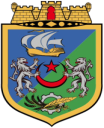 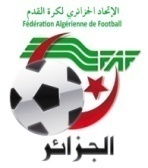 رابطة كرة القدم لولاية الجزائرLIGUE DE FOOTBALL DE LA WILAYA D’ALGERHomologation Seniorsرابطة كرة القدم لولاية الجزائرLIGUE DE FOOTBALL DE LA WILAYA D’ALGERHomologation Seniorsرابطة كرة القدم لولاية الجزائرLIGUE DE FOOTBALL DE LA WILAYA D’ALGERHomologation Jeunesرابطة كرة القدم لولاية الجزائرLIGUE DE FOOTBALL DE LA WILAYA D’ALGERHomologation Jeunesرابطة كرة القدم لولاية الجزائرLIGUE DE FOOTBALL DE LA WILAYA D’ALGERHomologation JeunesHomologation Jeunes – Matchs retardsLe Président                                          Le Secrétaire              Djamel BRAHIMI                                          Djamel TOBALDésignationSeniorsJeunesAudiences0501Nombre d’affaires4671Cartons Jaunes168165Cartons Rouge0520Contestation de décision1615Comportement Anti Sportif envers adversaire0301Agression envers adversaire0304Comportement Anti Sportif envers officiel0705menaces sur officiel « arbitre »01/Bagarre /03Abandon du terrain01/Parties arrêtées 01/Traitement de réserves03/N°Noms et PrénomsN°Noms et Prénoms1ABDELLIOUA Chérif35GUELLAB Alaa Eddine2ABDELLIOUA Oussama36GUERNI Noureddine3ADA Ahsene37GUETTOUCHE Mohamed4AGGOUN Charaf Eddine38HAMEL Ahmed5AISSAOUI Réda39HAMICHE Mohamed6AKBA Youcef40HEBBACHE Abdelsamed7ALOUANI Abdennacer41ISSERI Mustapha8AMIRI Khaled42KAID Sid Ahmed9BAZIZ Sofiane43KERKAR Haitem10BELHADI Issam44KHEMILI Lyés11BELHANAFI Bilel45KHENFOUCHE Soufiane12BENACHOUR Jihad46KHIAT Noureddine13BENAMOR Mohamed47LADDI Kheireddine14BENBOUTELDJA Mohamed48LALALI Khaled15BENDAAS Omar49MAREF Mounir16BENROUAG Chemsseddine50MEDANE Mohamed17BENSAAD Abdennacer51MEDDAH Abdelmalek18BENTEBBOUCHE Laid52MESLOULI Walid19BOUKHEMAIR Oussama53METTAI Islem20BOUNATIRO Azouz Mohamed54METTOUI Mohamed21BOUSSAID Yacine55MEZAOUR Samir22BOUSTILA Youcef56MOUALDI Abdelkader23BRAHIMI Mohamed Said57MOULAHOUM Mohamed24BRINIS Bilel58NOUFI Oussama25CHAKALI Ahmed59OULGOUAIL Ayoub26CHOUCHANE Youcef60RABIA Lamine27DIGUER Khaled61SALI Boualem28DROUROU Rhéda62SALMI Islam29EL-ZAANINE Salam63SAYAD Walid30FALKOUN Bilel64SEBAI Lamouri31FEKHAR Mahfoud65SELLAM Fadel32GHARBI Abdennour66TACHOUR Abdelghani33GHEZALI Abdallah67TADJER Sofiane34GHEZALI Mohamed68TERHA BilalN°CLUBSCATEGORIEAMENDES1Kora LandU.155.000 DA2E.S.B.ChéragaU.175.000 DA3C.R.Rais HamidouU.175.000 DA4C.R.Rais HamidouU.195.000 DA5E.S.BouzaréahU.155.000 DA6U.S.DrariaU.155.000 DA7U.S.DrariaU.175.000 DA8U.S.DrariaU.195.000 DA9I.R.Béni MessousU.155.000 DA10C.R.B.Tessala MerdjaU.155.000 DA11C.R.B.Tessala MerdjaU.195.000 DA12M.Bordj BahriU.175.000 DA13E.S.Madina DjadidaU.195.000 DA14IRDjasr KacentinaU.175.000 DAN°CLUBSCATEGORIEAMENDES1J.S.B.Bab EzzouarSeniors10.000 DA2I.R.B.Ain TayaSeniors10.000 DA3E.S.C.BarakiSeniors10.000 DAN°CLUBSCATEGORIEAMENDESN°CLUBSCATEGORIEAMENDES1AASRéghaiaU.175.000 DA24IRBOuled ChebelU.155.000 DA2AASRéghaiaU.155.000 DA25IRBOuled ChebelU.195.000 DA3CRBenchoubaneU.155.000 DA26IREl-AliaU.155.000 DA4CRBentalhaU.175.000 DA27IRHussein DeyU.155.000 DA6CREl-HarrachU.155.000 DA28IRHussein DeyU.175.000 DA7CRMBab EzzouarU.175.000 DA30JSBordj BahriU.195.000 DA8CRMBirkhademU.155.000 DA31JSOuled MaamarU.155.000 DA9CRSidi M’hamedU.195.000 DA32JSOuled MendilU.175.000 DA10CRSidi M’hamedU.175.000 DA33MRBarakiU.175.000 DA11CRSidi M’hamedU.155.000 DA34MRBarakiU.155.000 DA12ESCBarakiU.195.000 DA35NORahmaniaU.195.000 DA13ESCBarakiU.175.000 DA36NORahmaniaU.175.000 DA14ESCBarakiU.155.000 DA37NORahmaniaU.155.000 DA15ESMBRéghaiaU.155.000 DA38NRBBouroubaU.155.000 DA17ESRouibaU.195.000 DA39NRBouchaouiU.175.000 DA18IRBAin TayaU.175.000 DA40NRBridjaU.175.000 DA19IRBAin TayaU.155.000 DA41NRBridjaU.195.000 DA20IRBAin TayaU.195.000 DA42NRBridjaU.155.000 DA21IRBEl-AchourU.195.000 DA43RCBirkhademU.195.000 DA22IRBEl-AchourU.175.000 DA44RCHydraU.155.000 DA23IRBEl-AchourU.155.000 DA45USBBachdjarrahU.155.000 DACatégorieSeniorsJeunesAudiences/01Courrier Clubs0207Courrier Divers//Rencontres Programmé48172Rencontres  Joué47162Rencontres Non Joué0110Affaires 0110Rectificatifs/01ConvocationDivision d’Honneur I =  1ER Groupe « 20ème Journée »Division d’Honneur I =  1ER Groupe « 20ème Journée »Division d’Honneur I =  1ER Groupe « 20ème Journée »Division d’Honneur I =  1ER Groupe « 20ème Journée »Club accueillantScoreClub VisiteurDates du MatchESAin Taya0.2AHMRéghaia14.03.2020NRBBab Ezzouar0.1IRHussein Dey14.03.2020ESHamiz1.0NRBBourouba14.03.2020CREl-Harrach2.1AREl-Harrach14.03.2020ESRouiba0.1MCRouiba14.03.2020HBMohammadia3.0MBordj Bahri12.03.2020CREl-Anasser0.1ASAPC D12.03.2020Division d’Honneur I =  2èmeGroupe « 20ème Journée »Division d’Honneur I =  2èmeGroupe « 20ème Journée »Division d’Honneur I =  2èmeGroupe « 20ème Journée »Division d’Honneur I =  2èmeGroupe « 20ème Journée »Club accueillantScoreClub VisiteurDates du MatchWBAin Benian2.1JSDraria12.03.2020JSBAin Benian0.0NRBirotouta12.03.2020IRBEl-Achour0.0OMSE12.03.2020FCBirmandreis2.1ASBKouba12.03.2020ESKouba2.1CRBDraria12.03.2020ESFClairval2.1CROuled Fayet12.03.2020IRBMadania2.2NRZéralda12.03.2020Division d’Honneur II =  1ER Groupe « 20ème Journée »Division d’Honneur II =  1ER Groupe « 20ème Journée »Division d’Honneur II =  1ER Groupe « 20ème Journée »Division d’Honneur II =  1ER Groupe « 20ème Journée »Club accueillantScoreClub VisiteurDates du MatchJFAin Taya2.1NBMohammadia14.03.2020ESMadina Djadida2.1CRBHeuraoua14.03.2020IREl-Alia3.0OHai Badr14.03.2020JSMRouiba0.0JSOuled Maamar14.03.2020ESBab Ezzouar2.0CRDunes12.03.2020RCBordj Kiffan3.0JSMer Soleil12.03.2020ESMBréghaia0.1CRDergana12.03.2020Division d’Honneur II =  2èmeGroupe « 20ème Journée »Division d’Honneur II =  2èmeGroupe « 20ème Journée »Division d’Honneur II =  2èmeGroupe « 20ème Journée »Division d’Honneur II =  2èmeGroupe « 20ème Journée »Club accueillantScoreClub VisiteurDates du MatchODeux Moulins2.0USPGué Constantine12.03.2020IRDjasr Kacentina3.2IRBOuled Chebel12.03.2020WRKouba3.1RCBirkhadem12.03.2020JSBahdja1.2FCEl-Biar12.03.2020JSSaid Hamdine0.1ARBEE12.03.2020NRBridja3.1WRBelouizdad12.03.2020Rapid Belouizdad1.0RCHydra14.03.2020Division Pré-Honneur =  1ER Groupe « 18ème Journée »Division Pré-Honneur =  1ER Groupe « 18ème Journée »Division Pré-Honneur =  1ER Groupe « 18ème Journée »Division Pré-Honneur =  1ER Groupe « 18ème Journée »Club accueillantScoreClub VisiteurDates du MatchIRBAin Taya3.0WRDBK14.03.2020JSBordj Bahri0.1USHAbane Ramdane14.03.2020CRHai Nasr4.2CMBordj Kiffan14.03.2020CRSouachette2.2AASRéghaia14.03.2020EXEMPT : C.R.HAMIZ et J.S.Bab EzouarEXEMPT : C.R.HAMIZ et J.S.Bab EzouarEXEMPT : C.R.HAMIZ et J.S.Bab EzouarEXEMPT : C.R.HAMIZ et J.S.Bab EzouarDivision Pré-Honneur =  2ème Groupe « 17ème Journée »Division Pré-Honneur =  2ème Groupe « 17ème Journée »Division Pré-Honneur =  2ème Groupe « 17ème Journée »Division Pré-Honneur =  2ème Groupe « 17ème Journée »Club accueillantScoreClub VisiteurDates du MatchUSBBachdjarrah6.2CMBab Ezzouar12.03.2020MRBaraki1.4MOBentalha12.03.2020WRHai Badr3.2CRMHarrach14.03.2020OGué Constantine9.1ESCBaraki14.03.2020ASCEucalyptus5.0CRHai Badr14.03.2020EXEMPT : C.R.BentalhaEXEMPT : C.R.BentalhaEXEMPT : C.R.BentalhaEXEMPT : C.R.BentalhaDivision Pré-Honneur =  3ème Groupe « 17ème Journée »Division Pré-Honneur =  3ème Groupe « 17ème Journée »Division Pré-Honneur =  3ème Groupe « 17ème Journée »Division Pré-Honneur =  3ème Groupe « 17ème Journée »Club accueillantScoreClub VisiteurDates du MatchWAlger Centre1.0FCHarrach14.03.2020RCBouzaréah3.1CRMBirkhadem14.03.2020ASTTelemlyAFFIRGaridi Kouba14.03.2020ARBOued Koriche2.3CRSidi M’hamed14.03.2020TRBB1.3IRBMaqaria14.03.2020EXEMPT: C.R.B.BachdjarrahEXEMPT: C.R.B.BachdjarrahEXEMPT: C.R.B.BachdjarrahEXEMPT: C.R.B.BachdjarrahDivision Pré-Honneur =  4ème Groupe « 18ème Journée »Division Pré-Honneur =  4ème Groupe « 18ème Journée »Division Pré-Honneur =  4ème Groupe « 18ème Journée »Division Pré-Honneur =  4ème Groupe « 18ème Journée »Club accueillantScoreClub VisiteurDates du MatchNORahmania3.1WAKhraicia12.03.2020JSOuled Mendil2.6JSMahelma14.03.2020MCDouéra0.2ESOuled Fayet14.03.2020NRBSouidania4.3USAin Benian14.03.2020NMZéralda2.1DRBaba Hassen14.03.2020EXEMPT : N.R.BouchaouiEXEMPT : N.R.BouchaouiEXEMPT : N.R.BouchaouiEXEMPT : N.R.BouchaouiHONNEUR I = 1ER GROUPE = 19ème JOURNEEHONNEUR I = 1ER GROUPE = 19ème JOURNEEHONNEUR I = 1ER GROUPE = 19ème JOURNEEHONNEUR I = 1ER GROUPE = 19ème JOURNEEHONNEUR I = 1ER GROUPE = 19ème JOURNEEClub accueillantClub VisiteurU.19U.17U.15AREl-HarrachCREl-Anasser3.11.11.1AHMRéghaiaCREl-Harrach5.01..13.2NRBBouroubaESAin Taya3.02.11.0MCRouibaESHamiz0.21.01.2MBordj BahriESRouiba2.12.14.1IRHussein DeyHBMohammadia3.23.3AFFASAPC DNRBBab Ezzouar1.13.20.2HONNEUR I = 2èmeGROUPE = 19ème JOURNEEHONNEUR I = 2èmeGROUPE = 19ème JOURNEEHONNEUR I = 2èmeGROUPE = 19ème JOURNEEHONNEUR I = 2èmeGROUPE = 19ème JOURNEEHONNEUR I = 2èmeGROUPE = 19ème JOURNEEClub accueillantClub VisiteurU.19U.17U.15JSDrariaJSBAin Benian0.10.10.1CROuled FayetWBAin Bennian0.30.52.0NRBirtoutaIRBMadania1.23.12.0ASBKoubaESKoubaF.M1.42.0CRBDrariaESFClairval9.12.02.0OMSEFCBirmandreis1.51.23.1NRZéraldaIRBEl-Achour3.33.21.0HONNEUR II = 1ER GROUPE = 19ème JOURNEEHONNEUR II = 1ER GROUPE = 19ème JOURNEEHONNEUR II = 1ER GROUPE = 19ème JOURNEEHONNEUR II = 1ER GROUPE = 19ème JOURNEEHONNEUR II = 1ER GROUPE = 19ème JOURNEEClub accueillantClub VisiteurU.19U.17U.15CRBHeuraouaESMBRéghaia0.14.10.1JSOuled MaamarJFAin Taya2.11.53.1OHai BadrESMadina DjadidaRenv4.1RenvCRDunesRCBordj Kiffan4.21.06.1NBMohammadiaIREl-Alia5.21.67.3CRDerganaESBab Ezzouar2.00.30.2JSMer SoleilJSMRouiba3.07.01.1HONNEUR II = 2ème GROUPE = 19ème JOURNEEHONNEUR II = 2ème GROUPE = 19ème JOURNEEHONNEUR II = 2ème GROUPE = 19ème JOURNEEHONNEUR II = 2ème GROUPE = 19ème JOURNEEHONNEUR II = 2ème GROUPE = 19ème JOURNEEClub accueillantClub VisiteurU.19U.17U.15IRBOuled ChebelWRKouba6.11.20.0FCEl-BiarIRDjasr Kacentina4.12.44.0ARBEEJSBahdja0.05.22.4WRBelouizdadJSSaid Hamdine3.29.23.4USPGué ConstantineNRBridja1.06.00.1RCBirkhademRapid Belouizdad2.12.14.1RCHydraODeux Moulins1.60.10.1PRE-HONNEUR  = 1ER GROUPE = 17ème JOURNEEPRE-HONNEUR  = 1ER GROUPE = 17ème JOURNEEPRE-HONNEUR  = 1ER GROUPE = 17ème JOURNEEPRE-HONNEUR  = 1ER GROUPE = 17ème JOURNEEPRE-HONNEUR  = 1ER GROUPE = 17ème JOURNEEClub accueillantClub VisiteurU.19U.17U.15WRDBKCRSouachette5.21.12.2JSBBab EzzouarJSBordj Bahri4.51.61.1USHAbane RamdaneIRBAin Taya3.33.11.1AASRéghaiaCRHai Nasr0.14.00.1CMBordj KiffanCRHamiz1.10.31.1EXEMPT : C.R.BenchoubaneEXEMPT : C.R.BenchoubaneEXEMPT : C.R.BenchoubaneEXEMPT : C.R.BenchoubaneEXEMPT : C.R.BenchoubanePRE-HONNEUR  = 2ème GROUPE = 17ème JOURNEEPRE-HONNEUR  = 2ème GROUPE = 17ème JOURNEEPRE-HONNEUR  = 2ème GROUPE = 17ème JOURNEEPRE-HONNEUR  = 2ème GROUPE = 17ème JOURNEEPRE-HONNEUR  = 2ème GROUPE = 17ème JOURNEEClub accueillantClub VisiteurU.19U.17U.15WRHai BadrCRMHarrach7.36.22.1USBBachdjarrahCRMBab Ezzouar1.02.02.1MRBarakiMOBentalha4.00.34.0OGué ConstantineESCBarakiAFFAFFAFFASCEucalyptusCRHai Badr3.11.10.4EXEMPT : C.R.BentalhaEXEMPT : C.R.BentalhaEXEMPT : C.R.BentalhaEXEMPT : C.R.BentalhaEXEMPT : C.R.BentalhaPRE-HONNEUR  = 3ème GROUPE = 17ème JOURNEEPRE-HONNEUR  = 3ème GROUPE = 17ème JOURNEEPRE-HONNEUR  = 3ème GROUPE = 17ème JOURNEEPRE-HONNEUR  = 3ème GROUPE = 17ème JOURNEEPRE-HONNEUR  = 3ème GROUPE = 17ème JOURNEEClub accueillantClub VisiteurU.19U.17U.15WAlger CentreFCHarrachAFF8.15.0ASTTelemlyIRGaridi KoubaAFF1.42.2ARBOued KoricheCRSidi M’hamed4.1AFF5.1TRBBIRBMaqaria2.23.13.2RCBouzaréahCRMBirkhadem2.40.3AFFEXEMPT: C.R.B.BachdjarrahEXEMPT: C.R.B.BachdjarrahEXEMPT: C.R.B.BachdjarrahEXEMPT: C.R.B.BachdjarrahEXEMPT: C.R.B.BachdjarrahPRE-HONNEUR  = 4ème GROUPE = 17ème JOURNEEPRE-HONNEUR  = 4ème GROUPE = 17ème JOURNEEPRE-HONNEUR  = 4ème GROUPE = 17ème JOURNEEPRE-HONNEUR  = 4ème GROUPE = 17ème JOURNEEPRE-HONNEUR  = 4ème GROUPE = 17ème JOURNEEClub accueillantClub VisiteurU.19U.17U.15NRBouchaouiNRBSouidania0.51.90.7USAin BenianNORahmania3.12.02.2WAKhraiciaNMZéralda3.11.53.3DRBaba HassenMCDouéra1.13.12.2ESOuled FayetJSOuled Mendil2.23.22.2EXEMPT: J.S.MahelmaEXEMPT: J.S.MahelmaEXEMPT: J.S.MahelmaEXEMPT: J.S.MahelmaEXEMPT: J.S.MahelmaJEUNES  = 9ème GROUPE = 14ème JOURNEEJEUNES  = 9ème GROUPE = 14ème JOURNEEJEUNES  = 9ème GROUPE = 14ème JOURNEEJEUNES  = 9ème GROUPE = 14ème JOURNEEJEUNES  = 9ème GROUPE = 14ème JOURNEEClub accueillantClub VisiteurU.19U.17U.15ESBChéragaCSA/MCAlger0.13.2CRRais HamidouAFFAH BEO0.5ESBouzaréahMAlger Centre2.42.01.1USDrariaIRBéni Messous2.1ARStaouéliCRBTessala MerdjaJEUNES  = 10ème GROUPE = 14ème JOURNEEJEUNES  = 10ème GROUPE = 14ème JOURNEEJEUNES  = 10ème GROUPE = 14ème JOURNEEJEUNES  = 10ème GROUPE = 14ème JOURNEEJEUNES  = 10ème GROUPE = 14ème JOURNEEClub accueillantClub VisiteurU.19U.17U.15NRDiar Afia BASPCAlger3.30.91.1Rapid BenzergaKora Land2.15.51.3JSHai BenzianeR.Valadolid Algérie0.111.40.0NRDiar AfiaUSZSidi Moussa3.42.22.4CRMChérarbaFABarakiRenvRenv1.4HBMohammadiaESAin Taya2.0U.1910.03.2020H.I 1er Gr15ème JournéeIRBEl-AchourNRBirtouta0.2U.1907.03.2020H.I 2ème Gr18ème JournéeIRBMJSDraria2.2U.1710.03.2020H.I 2ème Gr18ème JournéeESCBarakiMRBarakiN.JU.1706.03.2020PH 2ème Gr16ème JournéeESCBarakiMRBaraki0.7U.1706.03.2020PH 2ème Gr16ème JournéeFCHarrachTRBB2.0U.1710.03.2020PH 3ème Gr16ème Journée